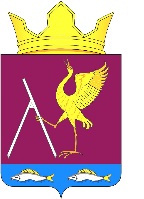 РОССИЙСКАЯ ФЕДЕРАЦИЯМИХАЙЛОВСКИЙ СЕЛЬСКИЙ СОВЕТ ДЕПУТАТОВУЖУРСКОГО РАЙОНАКРАСНОЯРСКОГО КРАЯРЕШЕНИЕ27.11.2019 год                          с. Михайловка                                       № 37-104р          О внесении изменений в решение Михайловского сельского Совета депутатов № 32-84р от 03.04.2019 «Об утверждении Положения о порядке управления и распоряжения муниципальной собственностью Михайловского сельсоветаРассмотрев заключение Управления территориальной политики Губернатора Красноярского края от  04.10.2019 № 24-011594 по нормативному правовому акту решение Михайловского сельского Совета депутатов от 03.04.2019 № 32-84р «Об утверждении Положения о порядке управления и распоряжения муниципальной собственностью Михайловского сельсовета», в соответствии с Федеральным законом от 06 октября 2003 года № 131-ФЗ «Об общих принципах организации местного самоуправления в Российской Федерации», на основании Устава Михайловского сельсовета, Михайловский сельский Совет депутатов  РЕШИЛ:1. Положение о порядке управления и распоряжения муниципальной собственностью Михайловского сельсовета изложить в следующей редакции, согласно приложению 1. 2. Контроль за исполнением настоящего решения возложить на главу сельсовета.3. Решение вступает в силу после официального опубликования в печатном издании «Михайловский вестник» и на официальном сайте администрации Михайловского сельсовета. Председатель Михайловского сельского                                            В.В. БарковСовета депутатов                                                                                                                                    Глава Михайловского сельсовета                                                        В.Г. Пауков